Three or More Written References Required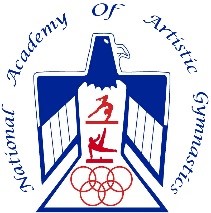 This letter is in reference to__________________________________________, who recently applied for employment at The National Academy of Artistic Gymnastics.Our employees work with and around children. Therefore, in order to be considered for employment, all applicants are required to turn in at least three written character references to help us accurately assess each applicant’s suitability for employment. Time is of the essence as the applicants employment process cannot be completed until all references letters are turned in.  Your Confidentiality is guaranteed.Thank you for your thoughtful assistance!1) How long have you known the applicant?2) What is your association/relationship with the applicant?3) Do you have any reason to suspect that the applicant is not suited to work with or around children of any age in an unsupervised environment?   YES   NO If yes, please explain:4) To the best of your knowledge, has this person ever been convicted of or pleaded guilty to child abuse or any violent crimes or had a child removed from their home?    YES NO5) To the best of your knowledge, has the applicant ever been fired/ dismissed/ terminated or been asked to resign from a position because of failure to carry out responsibilities?     YES NO6) Please summarize your opinion of this applicant’s character in particular their suitability to work with or around children.  Confidentiality assured:Your Name (print): _________________________________________________________Address:  ________________________________________________________________Phone: ___________________________    Email:  ___________________________________Please deliver references to the National Academy by one of the following methods:1.  Mailed to NAAG 1205 Oak Patch Rd., Eugene, OR 9742
2.  Email: Jojo@naag-gymnastics.org
3.  Hand-delivered by applicant to NAAG in a sealed envelope with referrals signature over the envelope flap to                   maintain confidentiality.Signature:_______________________________________- Date:________________